COVID-19 Screening Questions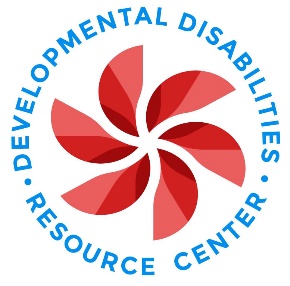 For All Employees and Visitor Instructions: Employees must screen ALL employees and visitors BEFORE they enterEmployees and visitors must answer all questions Anyone who answers yes to any of these questions may not enter the residence or buildingKeep a copy of this form in the XXXDocument every screening completed on the Visitor Screening LogDate: 	 Time: 	 am / pmName of Employee/Visitor: 		Please printEmployee conducting screening: 		Please printEffective 3/14/2020Level 3 Travel Health Notice Countries:Austria, Belgium, China, Czech Republic, Denmark, Estonia, Finland, France, Germany, Greece, Hungary, Iceland, Italy, Iran, Latvia, Liechtenstein, Lithuania, Luxembourg, Malta, Netherlands, Norway, Poland, Portugal, Slovakia, Slovenia, Spain, Sweden, Switzerland, Monaco, San Marino, South Korea, Vatican CityContact your supervisor or a member of Senior Management Team if you need assistanceYesNoHave you experienced any cold or flu like symptoms in the past 14 days (fever of 100.4 F or greater, cough, sore throat, shortness of breath or other difficulty breathing)?Have you had a fever of 100.4 F within the past 24-hours?Have you had close contact or cared for anyone diagnosed with COVID-19 in the past 14 days?Have you travelled outside of the United States within the past 14 days?Have you been in close contact with someone who has travelled to any country with a Level 3 Travel Health Notice (as determined by the CDC)?